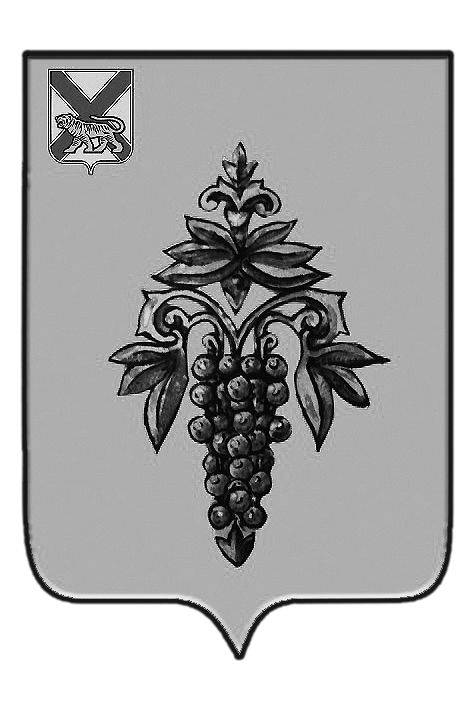 ДУМА ЧУГУЕВСКОГО МУНИЦИПАЛЬНОГО РАЙОНА Р  Е  Ш  Е  Н  И  ЕВ соответствии со статьей 21 Устава Чугуевского муниципального района, Дума Чугуевского муниципального районаРЕШИЛА:1. Внести в решение Думы Чугуевского муниципального района от 29 апреля 2011 года № 95 «О структуре администрации Чугуевского муниципального района»  изменения изложив подпункт 1.8 в новой редакции:«1.8. Отдел жилищно-коммунального хозяйства и дорожной деятельности».2. Настоящее решение вступает в силу с 01 января 2015 года. От 26.12.2014г.№  555 О внесении изменений в решение Думы Чугуевского муниципального района от 29 апреля 2011 года № 95 «О структуре администрации Чугуевского муниципального района» (в редакции от 27 апреля 2012 года № 201, от 28 декабря 2012 года № 292, от 25 июля 2014 года № 439)О внесении изменений в решение Думы Чугуевского муниципального района от 29 апреля 2011 года № 95 «О структуре администрации Чугуевского муниципального района» (в редакции от 27 апреля 2012 года № 201, от 28 декабря 2012 года № 292, от 25 июля 2014 года № 439)Председатель ДумыЧугуевского муниципального района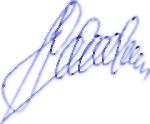 П.И.Федоренко